KẾ HOẠCHVề việc tuyển dụng viên chứccủa Bệnh viện Quân Dân y thành phố Cần Thơ năm 2021	I. CĂN CỨ PHÁP LÝ	Căn cứ Luật viên chức số 58/2010/QH12;	Căn cứ Luật số 52/2019/QH14 ngày 25 tháng 11 năm 2019 của Quốc hội về việc sửa đổi, bổ sung một số điều của Luật cán bộ, công chức và Luật viên chức; 	Căn cứ Nghị định số 115/2020/NĐ-CP ngày 25 tháng 9 năm 2020 của Chính phủ quy định về tuyển dụng, sử dụng và quản lý viên chức; 	Căn cứ Nghị định số 161/2018/NĐ-CP ngày 29 tháng 11 năm 2019 của Chính phủ về sửa đổi, bổ sung một số quy định về tuyển dụng công chức, viên chức, nâng ngạch công chức, thăng hạng viên chức và thực hiện chế độ hợp đồng một số loại công việc trong cơ quan hành chính nhà nước, đơn vị sự nghiệp công lập;	Căn cứ Thông tư 06/2020/TT-BNV ngày 02 tháng 12 năm 2020 về Quy chế tổ chức thi tuyển, xét tuyển công chức, viên chức, thi nâng ngạch công chức, thi hoặc xét thăng hạng chức danh nghề nghiệp viên chức; Nội quy thi tuyển, xét tuyển công chức, viên chức, thi nâng ngạch công chức, thi hoặc xét thăng hạng chức danh nghề nghiệp viên chức do Bộ nội vụ ban hành; Căn cứ Thông tư 228/2016/TT-BTC ngày 11 tháng 11 năm 2016 về việc Quy định mức thu, chế độ thu, nộp, quản lý và sử dụng phí tuyển dụng, dự thi nâng ngạch, thăng hạng công chức, viên chức;Căn cứ Thông tư 01/2014/TT-BGDĐT ngày 24 tháng 01 năm 2014 của Bộ Giáo dục và đào tạo về việc Ban hành khung năng lực ngoại ngữ 6 bậc dùng cho Việt Nam;Căn cứ Thông tư 03/2014/TT-BTTTT ngày 11 tháng 3 năm 2014 của Bộ Thông tin và Truyền thông về việc Quy định chuẩn kỹ năng sử dụng công nghệ thông tin; Căn cứ Thông tư 20/2019/TT-BGDĐT ngày 26 tháng 11 năm 2019 của Bộ Giáo dục và Đào tạo về việc bãi bỏ các quy định về kiểm tra và cấp chứng chỉ ngoại ngữ theo chương trình giáo dục thường xuyên tại Quyết định số 30/2008/QĐ-BGDĐT ngày 06 tháng 6 năm 2018 của Bộ trưởng Bộ Giáo dục và Đào tạo ban hành Quy định về tổ chức đào tạo, bồi dưỡng, kiểm tra và cấp chứng chỉ ngoại ngữ, tin học theo chương trình giáo dục thường xuyên; Căn cứ Thông tư liên tịch số 17/2016/TTLT-BGDĐT-BTTTT ngày 21 tháng 6 năm 2016 của Bộ Thông tin và Truyền thông về việc Quy định tổ chức thi và cấp chứng chỉ ứng dụng công nghệ thông tin; Căn cứ Quyết định số 89/QĐ-SNV ngày 04 tháng 02 năm 2021 của Sở Nội vụ về việc giao bổ sung số lượng người làm việc trong đơn vị sự nghiệp y tế công lập trực thuộc Sở Y tế.II. MỤC ĐÍCH, NGUYÊN TẮC TUYỂN DỤNG1. Mục đích tuyển dụng	- Đáp ứng nhu cầu nhân lực thực tiễn của đơn vị.	- Tuyển dụng đội ngũ viên chức có phẩm chất đạo đức, chính trị, có đủ năng lực, trình độ đáp ứng theo tiêu chuẩn, cơ cấu vị trí việc làm, đáp ứng yêu cầu công việc. Qua đó, bổ sung nguồn nhân lực, nâng cao chất lượng đội ngũ cán bộ, công chức, viên chức góp phần thực hiện tốt chức năng, nhiệm vụ của đơn vị.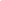 	2. Nguyên tắc tuyển dụng- Bảo đảm công khai, minh bạch, khách quan và đúng pháp luật. - Bảo đảm tính cạnh tranh công bằng, lành mạnh.- Tuyển chọn đúng người đáp ứng yêu cầu của vị trí việc làm và chỉ tiêu biên chế được phân bổ cho đơn vị.- Người được tuyển dụng phải có trình độ, năng lực chuyên môn đáp ứng điều kiện, tiêu chuẩn của ngạch hoặc chức danh nghề nghiệp đăng ký dự tuyển, có phẩm chất đạo đức tốt; am hiểu nghề nghiệp, chính sách, pháp luật của nhà nước, có khả năng đáp ứng yêu cầu nhiệm vụ được giao.III. ĐIỀU KIỆN TUYỂN DỤNG	1. Người có đủ các điều kiện sau đây không phân biệt dân tộc, nam nữ, thành phần xã hội, tín ngưỡng, tôn giáo được đăng ký dự tuyển viên chức:	- Có quốc tịch Việt Nam và cư trú tại Việt Nam;	- Từ đủ 18 tuổi trở lên;	- Có Phiếu đăng ký dự tuyển;	- Có lý lịch rõ ràng;- Có văn bằng, chứng chỉ đào tạo, chứng chỉ hành nghề hoặc có năng khiếu kỹ năng phù hợp với vị trí việc làm;	- Đủ sức khỏe để thực hiện công việc hoặc nhiệm vụ theo vị trí việc làm đăng ký dự tuyển;- Đáp ứng các điều kiện khác theo yêu cầu của vị trí việc làm do đơn vị sự nghiệp công lập xác định nhưng không được trái với quy định của pháp luật.2. Những người sau đây không được đăng ký dự tuyển viên chức- Mất năng lực hành vi dân sự hoặc bị hạn chế năng lực hành vi dân sự.- Đang bị truy cứu trách nhiệm hình sự; đang chấp hành bản án, quyết định về hình sự của Tòa án; đang bị áp dụng biện pháp xử lí hành chính đưa vào cơ sở chữa bệnh, cơ sở giáo dục, trường giáo dưỡng.IV. HỒ SƠ ĐĂNG KÝ DỰ TUYỂN1. Phiếu đăng ký dự tuyển viên chức theo mẫu số 1 ban hành kèm theo Nghị định số 115/2020/NĐ-CP ngày 25 tháng 9 năm 2020 của Chính phủ quy định về tuyển dụng, sử dụng và quản lý viên chức;2. Bản sơ yếu lí lịch tự thuật có xác nhận của cơ quan có thẩm quyền trong thời hạn 06 tháng, tính đến ngày nộp hồ sơ dự tuyển;3. Bản sao chứng minh nhân dân hoặc Căn cước công dân và bản sao sổ hộ khẩu thường trú (thời hạn công chứng, chứng thực không quá 6 tháng);4. Bản sao các văn bằng, chứng chỉ và kết quả học tập theo yêu cầu của vị trí dự tuyển, được cơ quan có thẩm quyền chứng thực. Trường hợp có văn bằng do cơ sở đào tạo nước ngoài cấp phải được công chứng dịch thuật sang tiếng Việt (thời hạn công chứng, chứng thực không quá 6 tháng);5. Giấy chứng nhận sức khỏe có giá trị sử dụng do cơ quan y tế đủ điều kiện được khám sức khỏe chứng nhận theo quy định hiện hành;6. Giấy chứng nhận thuộc đối tượng ưu tiên trong tuyển dụng viên chức  được cơ quan, tổ chức có thẩm quyền chứng thực (nếu có); (Đối tượng ưu tiên căn cứ Điều 6 Nghị định số 115/2020/NĐ-CP ngày 25 tháng 9 năm 2020 của Chính phủ quy định về tuyển dụng, sử dụng và quản lý viên chức);7. Trường hợp người đăng ký dự tuyển đang hợp đồng làm việc tại các cơ quan hành chính, đơn vị sự nghiệp, Ủy ban nhân dân cấp xã phải được Thủ trưởng cơ quan, đơn vị, địa phương nơi đang làm việc nhận xét, đánh giá hoàn thành nhiệm vụ và có văn bản đồng ý được tham gia dự tuyển;8. 02 ảnh 4x6; 02 ảnh 3x4, 02 ảnh 2x3 (ảnh nền xanh, nữ áo dài, nam áo sơmi thắt cravat), có ghi đủ họ và tên, ngày tháng năm sinh phía sau ảnh, thời gian chụp không quá 6 tháng.9. Người đăng ký dự tuyển phải chịu hoàn toàn trách nhiệm trước pháp luật về tính hợp pháp của những giấy tờ trong hồ sơ dự tuyển. Các trường hợp khai man, giả mạo hồ sơ sẽ bị hủy kết quả tuyển dụng và xử lý theo quy định của pháp luật. Thí sinh không được bổ sung các giấy tờ xác nhận chế độ ưu tiên sau khi đã công bố kết quả tuyển dụng;10. Thí sinh chỉ được đăng ký dự tuyển vào 01 vị trí việc làm, nếu thí sinh nào đăng ký dự tuyển từ 02 vị trí việc làm trở lên sẽ bị xóa tên trong danh sách dự tuyển hoặc hủy kết quả xét tuyển. Hồ sơ đăng ký dự tuyển không hoàn trả lại.V. TỶ LỆ, CƠ CẤU BỘ PHẬN VI. KẾ HOẠCH TUYỂN DỤNGCăn cứ Quyết định số 89/QĐ-SNV ngày 04 tháng 02 năm 2021 của Sở Nội vụ về việc giao bổ sung số lượng người làm việc trong đơn vị sự nghiệp y tế công lập trực thuộc Sở Y tế. Bệnh viện Quân Dân y thành phố Cần Thơ được giao chỉ tiêu 120 biên chế. Tính đến nay, số lượng người làm việc tại đơn vị là 65 viên chức. Do vậy, Bệnh viện xây dựng kế hoạch tuyển dụng 55 viên chức, cụ thể như sau:VII. HÌNH THỨC VÀ KINH PHÍ TUYỂN DỤNG1. Hình thức tuyển dụngTuyển dụng viên chức Bệnh viện Quân Dân y thành phố Cần Thơ năm 2021 thông qua hình thức xét tuyển. Xét tuyển viên chức được thực hiện theo 2 vòng, cụ thể như sau:a) Vòng 1Kiểm tra điều kiện dự tuyển tại Phiếu đăng ký dự tuyển theo yêu cầu của vị trí việc làm cần tuyển dụng, nếu đáp ứng đủ thì người dự tuyển được tham dự vòng 2.b) Vòng 2Xét tuyển thông qua hình thức phỏng vấn. Thời gian phỏng vấn 30 phút (trước khi thi phỏng vấn, thí sinh dự thi có không quá 15 phút chuẩn bị).Thang điểm phỏng vấn: 100 điểm.Nội dung phỏng vấn: Luật Viên chức, 12 điều y đức, kỹ năng giao tiếp, quy tắc ứng xử, các văn bản luật và trình độ chuyên môn, nghiệp vụ liên quan đến vị trí dự tuyển…2. Kinh phí tuyển dụngMức thu và quản lý sử dụng kinh phí dự xét tuyển được quy định tại Thông tư liên tịch số 228/2016/TTLT-BNV ngày 11 tháng 11 năm 2016 của Liên bộ Bộ Tài chính và Bộ Nội vụ hướng dẫn mức thu, chế độ thu, nộp, quản lý và sử dụng phí dự thi tuyển.Người đủ điều kiện nộp hồ sơ tuyển dụng khi nộp hồ sơ thì phải nộp phí tuyển dụng theo quy định.Cơ quan, đơn vị tổ chức tuyển dụng công chức, viên chức là tổ chức thu phí tuyển dụng.Mức thu phí cụ thể như sau:a) Phí phát hành hồ sơ: 25.000đ/ bộ hồ sơ. b) Mức thu phí tuyển dụng viên chức:- Dưới 100 thí sinh: 500.000đ/ thí sinh/lần.- Từ 100 đến dưới 500 thí sinh: 400.000đ/ thí sinh/lần.- Từ 500 thí sinh trở lên: 300.000đ/ thí sinh/lần.VIII. MÔ TẢ VỊ TRÍ VIỆC LÀM, ĐIỀU KIỆN VÀ TIÊU CHUẨN DỰ TUYỂN (Đính kèm phụ lục)Trên đây là Kế hoạch tuyển dụng viên chức của Bệnh viện Quân Dân y thành phố Cần Thơ năm 2021. Kính trình Bộ CHQS và Sở Y tế thành phố Cần Thơ xem xét chấp thuận, tạo điều kiện thuận lợi cho Bệnh viện hoàn thành tốt nhiệm vụ chăm sóc sức khỏe người bệnh./.BỘ CHQS - SỞ Y TẾ TP. CẦN THƠBỆNH VIỆN QUÂN DÂN YCỘNG HÒA XÃ HỘI CHỦ NGHĨA VIỆT NAM         Độc lập – Tự do – Hạnh phúcSố: 143/KH-BVQDYCần Thơ, ngày 03 tháng 3 năm 2021TTCơ cấu bộ phậnTỷ lệtheo TT08Tỷ lệThực tếTỷ lệ sautuyển dụngTTCơ cấu bộ phận1.10-1.20 Hiện có65 BC120 BC1Lâm sàng60-65%40/65 = 61,54%74/120= 61,67%2Cận lâm sàng và Dược22-15%12/65 = 18,46%22/120 = 18,33%3Quản lý, hành chính18-20%13/65 = 20%24/120 = 20%TTChức danhnghề nghiệpHiện cóSố lượng cần tuyểnTiêu chuẩn vềtrình độ học vấnVị trí việc làmBác sĩ Hạng IIIV.08.01.031811Có bằng Tốt nghiệp Bác sĩ đa khoa trở lên.- Khoa KB - LCK: 03- Khoa HSCC: 01- Khoa Nội TH: 02- Khoa Ngoại TH - PS: 02- Khoa PT - GMHS: 01- Khoa XN - CĐHA: 02Điều dưỡng hạng IIIV.08.05.120105Có bằng tốt nghiệp Đại học trở lên chuyên ngành điều dưỡng (Cử nhân điều dưỡng).- Khoa KB - LCK: 01- Khoa HSCC: 01- Khoa Nội TH: 01- Phòng KHTH – ĐD: 02Điều dưỡng hạng IVV.08.05.132222Có bằng tốt nghiệp Cao đẳng trở lên chuyên  ngành điều dưỡng.- Khoa KB - LCK: 06- Khoa HSCC: 03- Khoa Nội TH: 07- Khoa Ngoại TH - PS: 02- Khoa PT - GMHS: 03- Phòng KHTH - ĐD: 01Y sỹ hạng IVV.08.03.0702Hộ sinhhạng IIIV.08.06.1501Có bằng Tốt nghiệp Đại học trở lên chuyên ngành Hộ sinh (Cử nhân hộ sinh).- Khoa Ngoại TH – PSHộ sinh hạng IVV.08.06.1603Dược sĩ hạng IIIV.08.08.220701Có bằng Tốt nghiệp Đại học trở lên chuyên ngành Dược.- Khoa Dược – VT – TBYT Dược sĩ hạng IVV.08.08.230104- 02 Có bằng Tốt nghiệp Cao đẳng chuyên ngành Dược.- 01 Có bằng Tốt nghiệp Cao đẳng chuyên ngành Dược, có chứng chỉ quản lý trang thiết bị.- 01 Có bằng Tốt nghiệp Cao đẳng chuyên ngành Dược, có kinh nghiệm trong công tác hành chính, văn phòng.- Khoa Dược – VT – TBYT: 03- Phòng KHTH & ĐD: 01 (tổ công tác xã hội)Kỹ thuật y hạng IIIV.08.07.1802- 01 Có bằng Tốt nghiệp Đại học trở lên chuyên ngành Xét nghiệm y học.- 01 Có bằng Tốt nghiệp Đại học trở lên chuyên ngành Hình ảnh y học.- Khoa XN - CĐHAKỹ thuật y hạng IVV.08.07.190502Có bằng Tốt nghiệp Cao đẳng trở lên chuyên ngành Xét nghiệm y học.- Khoa XN - CĐHAKế toán viên06.0310202Có bằng Tốt nghiệp Cử nhân Kế toán.- Phòng TC - KTKế toán viên Trung cấp06.03202Kỹ sư hạng IIIV.05.02.070101Có bằng Tốt nghiệp Đại học trở lên chuyên ngành Kỹ sư Công nghệ thông tin.- Phòng KHTH - ĐDNgạchChuyên viên01.0030102- 02 Có bằng Tốt nghiệp Đại học trở lên chuyên ngành Luật.- Phòng HCQT - TCCBQuan trắc viênTài nguyên môi trường hạng IIIV.06.05.1401Có bằng Tốt nghiệp Đại học trở lên   chuyên ngành Kỹ sư môi trường.- Phòng KHTH – ĐDKỹ thuật viên hạng IVV.05.02.0801Có bằng Tốt nghiệp trung cấp chuyên ngành cơ khí chế tạo máy.- Phòng HCQT & TCCBTổng cộng:6555Nơi nhận:- Sở Y tế CT;- Bộ CHQS TP;- Phòng TCCB-SYT;- Lưu: VT, TCHC, L/15b.GIÁM ĐỐCNguyễn Minh Phong